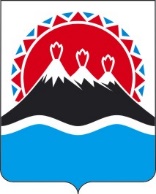 П О С Т А Н О В Л Е Н И ЕПРАВИТЕЛЬСТВАКАМЧАТСКОГО КРАЯг. Петропавловск-КамчатскийВ соответствии с частью 2 статьи 15 Федерального закона от 8 марта 2022 года № 46-ФЗ «О внесении изменений в отдельные законодательные акты Российской Федерации» ПРАВИТЕЛЬСТВО ПОСТАНОВЛЯЕТ:Установить, что по 31 декабря 2022 года включительно в дополнение к случаям, предусмотренным частью 1 статьи 93 Федерального закона «О контрактной системе в сфере закупок товаров, работ, услуг для обеспечения государственных и муниципальных нужд» (далее - Закон о контрактной системе), и к случаям, предусмотренным пунктом 2 постановления Правительства Российской Федерации от 10 марта 2022 года   № 339 «О случаях осуществления закупок товаров, работ, услуг для государственных и (или) муниципальных нужд у единственного поставщика (подрядчика, исполнителя) и порядке их осуществления», заказчик вправе осуществить закупку товаров, работ, услуг (далее - закупка) для государственных и (или) муниципальных нужд в целях обеспечения нужд Камчатского края у единственного поставщика (подрядчика, исполнителя), определенного соответственно актом высшего исполнительного органа государственной власти Камчатского края, муниципальным правовым актом местной администрации, изданными в соответствии с настоящим постановлением. Акты, предусмотренные пунктом 1 настоящего постановления, подготавливаются в следующих случаях:а) протокол заседания Правительственной комиссии по повышению устойчивости экономики Камчатского края в условиях санкций содержит решение, определяющее единственного поставщика (подрядчика, исполнителя) товаров, работ, услуг для обеспечения нужд Камчатского края;б) протокол заседания Правительственной комиссии по повышению устойчивости экономики Камчатского края в условиях санкций содержит решение, определяющее конкретную закупку товаров, работ, услуг для обеспечения нужд Камчатского края, которая может быть осуществлена заказчиками у единственного поставщика (подрядчика, исполнителя).3. В актах, предусмотренных пунктом 1 настоящего постановления, указываются предмет контракта, предельный срок, на который заключается контракт, обязанность единственного поставщика (подрядчика, исполнителя) исполнить свои обязательства по контракту лично или возможность привлечь к исполнению контракта субподрядчиков, соисполнителей и требование к объему исполнения единственным поставщиком (подрядчиком, исполнителем) своих обязательств по контракту лично, а также может быть определена обязанность заказчика установить с Законом о контрактной системе требование обеспечения исполнения контракта.4. При осуществлении заказчиком закупки у единственного поставщика (подрядчика, исполнителя) в соответствии с настоящим постановлением:а) в контракте указывается подпункт пункта 2 настоящего постановления, на основании которого подготовлен акт, предусмотренный пунктом 1 настоящего постановления, и в соответствии с которым осуществляется закупка;б) обоснование цены контракта является неотъемлемой частью контракта;в) исполнение контракта, включение информации и документов о таком контракте в соответствующий реестр контрактов, предусмотренный статьей 103 Закона о контрактной системе, осуществляются в порядке, установленном Законом о контрактной системе для контракта, заключенного по результатам осуществления закупки в соответствии с пунктом 2 части 1 статьи 93 Закона о контрактной системе;г) не позднее 3 рабочих дней со дня, следующего за днем заключения контракта, заказчик направляет в Министерство финансов Камчатского края уведомление о закупке. К такому уведомлению прилагается копия заключенного в соответствии с настоящим постановлением контракта5. Утвердить Порядок осуществления закупок товаров, работ, услуг у единственного поставщика (подрядчика, исполнителя) для государственных и (или) муниципальных нужд в целях обеспечения нужд Камчатского края в соответствии с приложением 1 к настоящему постановлению.6. Создать Правительственную комиссию по повышению устойчивости экономики Камчатского края в условиях санкций (далее – Правительственная комиссия) и утвердить Положение о Правительственной комиссии в соответствии с приложением 2 к настоящему постановлению.7. Настоящее постановление вступает в силу после его официального опубликования.Приложение 1 к постановлению 
Правительства Камчатского края                                                                      [Дата регистрации]  № [Номер документа]Порядок осуществления закупок товаров, работ, услуг у единственного поставщика (подрядчика, исполнителя) для государственных и (или) муниципальных нужд в целях обеспечения нужд Камчатского края1. Настоящий Порядок устанавливает процедуру рассмотрения Правительственной комиссией по повышению устойчивости экономики Камчатского края в условиях санкций (далее – Правительственная комиссия) обращений об осуществлении закупки у единственного поставщика (подрядчика, исполнителя) для государственных и (или) муниципальных нужд в целях обеспечения нужд Камчатского края, содержащих предложение о заключении контракта с единственным поставщиком (подрядчиком, исполнителем). 2. Обращение об осуществлении закупки у единственного поставщика (подрядчика, исполнителя) формируется в исключительных случаях, если применение конкурентных способов определения поставщиков (подрядчиков, исполнителей), требующих затрат времени нецелесообразно в связи экономической ситуацией, характеризующейся направляется главным распорядителем бюджетных средств, в том числе в интересах государственных и (или) муниципальных заказчиков (в случае осуществления закупки на условиях софинансирования из краевого бюджета), в адрес Министерства экономического развития Камчатского края и Министерства финансов Камчатского края, при нецелесообразности осуществления закупок с использованием конкурентных способов определения поставщиков (подрядчиков, исполнителей). 3. В обращении в отношении каждой закупки указываются (содержатся): а) наименование заказчика; б) предмет контракта и описание объекта закупки, включающее в себя функциональные, технические и качественные характеристики, эксплуатационные характеристики объекта закупки (при необходимости);в) экономическое и (или) технологическое обоснование нецелесообразности осуществления закупки с использованием конкурентных способов определения поставщиков (подрядчиков, исполнителей), включающее причинно-следственную связь между обстоятельствами осуществления закупки для государственных и (или) муниципальных нужд в целях обеспечения нужд Камчатского края и экономической ситуацией, характеризующейся недружественными действиями иностранных государств и международных организаций; г) подготовленное в соответствии со статьей 22 Закона о контрактной системе и подписанное заказчиком обоснование цены контракта;д) информация о предполагаемом единственном поставщике (подрядчике, исполнителе), с которым планируется заключить контракт, включая его наименование, идентификационный номер налогоплательщика, обоснование выбора такого поставщика (подрядчика, исполнителя);е) обоснование срочности осуществления закупки у единственного поставщика (подрядчика, исполнителя); ж) результаты проведенной заказчиком проверки соответствия предполагаемого единственного поставщика (подрядчика, исполнителя) требованиям статьи 31 Закона о контрактной системе;з) информация об исполнении предполагаемым единственным поставщиком (подрядчиком, исполнителем) своих обязательств по контракту лично или с привлечением к его исполнению субподрядчиков, соисполнителей и обоснование необходимости их привлечения, а также требование к объему исполнения этим поставщиком (подрядчиком, исполнителем) своих обязательств по такому контракту лично, установленному в виде процента от цены заключаемого с ним контракта, в случае привлечения к его исполнению субподрядчиков, соисполнителей;и) информация об установлении этапов исполнения контракта и сроков исполнения каждого этапа;к) информация о размере аванса (в случае, если контрактом предусмотрена выплата аванса), о размере аванса в отношении каждого этапа исполнения контракта (если контрактом предусмотрены этапы исполнения контракта); л) информация об установлении требования к обеспечению исполнения контракта или обоснование нецелесообразности установления такого требования; информация об установлении требования к обеспечению гарантийных обязательств или обоснование нецелесообразности установления таких требований;м) информация о казначейском сопровождении средств, предоставляемых из краевого бюджета на осуществление авансовых платежей по контракту;н) информация об источниках финансирования. 4. В течение 5 рабочих дней с даты поступления обращения об осуществлении закупки у единственного поставщика (подрядчика, исполнителя) Министерством экономического развития Камчатского края и Министерством финансов Камчатского края готовится и направляется в адрес Председателя Правительства Камчатского края заключение для рассмотрения на заседании Правительственной комиссии по повышению устойчивости экономики Камчатского края в условиях санкций (далее – Правительственная комиссия).5. Обращение об осуществлении закупки у единственного поставщика (подрядчика, исполнителя) с заключением Министерства экономического развития Камчатского края и Министерства финансов Камчатского края подлежит рассмотрению на заседании Правительственной комиссии не позднее 5 рабочих дней с даты его поступления. Представитель главного распорядителя бюджетных средств, инициирующего обращение в Правительственную комиссию, выступает докладчиком по предмету обращения.6. По итогам рассмотрения обращения Правительственная комиссия принимает положительное или отрицательное решение о возможности осуществления закупки у единственного поставщика (подрядчика, исполнителя), которое подписывается на заседании всеми присутствующими членами Правительственной комиссии.Отрицательное решение направляется секретарем Правительственной комиссии в адрес главного распорядителя бюджетных средств, внесшему предложение об осуществлении такой закупки, положительное решение - в адрес Министерства финансов Камчатского края в течение 1 рабочего дня со дня принятия решения.7. Министерство финансов Камчатского края в течение 1 рабочего дня со дня получения положительного решения Правительственной комиссии о заключении контракта с единственным поставщиком (подрядчиком, исполнителем) готовит проект постановления Правительства Камчатского края в установленном порядке.Приложение 2 к постановлению 
Правительства Камчатского края                                                                      [Дата регистрации]  № [Номер документа]ПОЛОЖЕНИЕо Правительственной комиссии по повышению устойчивости экономики Камчатского края в условиях санкций(далее – Правительственная комиссия)I. Общие положенияПравительственная комиссия в условиях санкций является коллегиальным органом и образуется в целях рассмотрения и согласования обращения о закупке у единственного поставщика (подрядчика, исполнителя) для государственных и (или) муниципальных нужд для обеспечения нужд Камчатского края, в случаях, установленных пунктом 1 настоящего постановления. II. Функции Правительственной комиссииПравительственная комиссия для выполнения возложенных на неё задач рассматривает обращения о закупке у единственного поставщика (подрядчика, исполнителя) главных распорядителей бюджетных средств, в том числе в интересах государственных и (или) муниципальных заказчиков (в случае осуществления закупки на условиях софинансирования из краевого бюджета),  а также заключения Министерства экономического развития Камчатского края и Министерства финансов Камчатского края, поступившие в адрес руководителя Правительственной комиссии. III. Организация деятельности Правительственной комиссии1. В состав Правительственной комиссии входят руководитель, заместитель руководителя, секретарь, члены Правительственной комиссии. Персональный состав Правительственной комиссии утверждается распоряжением Правительства Камчатского края. 2. Руководитель Правительственной комиссии руководит её деятельностью; определяет дату очередного заседания; утверждает повестку очередного заседания; председательствует на заседаниях; дает поручения секретарю Правительственной комиссии; осуществляет общий контроль за реализацией решений, принятых Правительственной комиссией.3. В период временного отсутствия руководителя Правительственной комиссии его обязанности исполняет заместитель руководителя. 4. Секретарь Правительственной комиссии обеспечивает подготовку материалов к ее заседанию; подготавливает повестку очередного заседания; готовит проект решения Правительственной комиссии, принятого по результатам рассмотрения обращения о закупке у единственного поставщика (подрядчика, исполнителя); обеспечивает подписание решения всеми присутствующими на заседании членами Правительственной комиссии; обеспечивает направление копии решения Правительственной комиссии главному распорядителю бюджетных средств, инициирувшему закупку у единственного поставщика (подрядчика, исполнителя),  или Министерству финансов Камчатского края в зависимости от результата рассмотрения Правительственной комиссией. 5. Заседания Правительственной комиссии проводятся по мере необходимости. При этом заседание Правительственной комиссии назначается её руководителем не позднее 3 рабочих дней с даты поступления в его адрес руководителя Правительственной комиссии обращения об осуществлении закупки у единственного поставщика (подрядчика, исполнителя) с заключением Министерства экономического развития Камчатского края и Министерства финансов Камчатского края.6. Заседание Правительственной комиссии считается правомочным, если на нем присутствует не менее половины её членов. 7. Решение Правительственной комиссии принимается простым большинством голосов присутствующих на заседании членов Правительственной комиссии путем открытого голосования и оформляется в виде заключения о согласовании (не согласовании) осуществления закупки у единственного поставщика (подрядчика, исполнителя). При равенстве голосов голос руководителя или его заместителя, председательствующего на заседании, является решающим.8. Решение Правительственной комиссии о согласовании (не согласовании) осуществления закупки у единственного поставщика (подрядчика, исполнителя) направляется главному распорядителю бюджетных средств, инициирувшему закупку у единственного поставщика (подрядчика, исполнителя), или Министерству финансов Камчатского края в зависимости от результата рассмотрения Правительственной комиссией Правительственной комиссией в течение 1 рабочего дня со дня принятия решения Правительственной комиссией. Пояснительная запискак проекту постановления Правительства Камчатского края «О случаях осуществления закупок товаров, работ, услуг для государственных и (или) муниципальных нужд у единственного поставщика (подрядчика, исполнителя) в целях обеспечения нужд Камчатского края и порядке их осуществления»Настоящий проект постановления Правительства Камчатского края «О случаях осуществления закупок товаров, работ, услуг для государственных и (или) муниципальных нужд у единственного поставщика (подрядчика, исполнителя) в целях обеспечения нужд Камчатского края и порядке их осуществления» (далее – проект постановления) разработан в соответствии с частью 2 статьи 15 Федерального закона от 8 марта 2022 года № 46-ФЗ «О внесении изменений в отдельные законодательные акты Российской Федерации»  (далее – Федеральный закон) в целях нивелирования последствий ограничительных мер в отношении Российской Федерации со стороны недружественных иностранных государств.Проектом постановления в реализацию соответствующего полномочия субъекта Российской Федерации, предусмотренного Федеральным законом, на период до 31 декабря 2022 года в дополнение к случаям, предусмотренным частью 1 статьи 93 Федерального закона «О контрактной системе в сфере закупок товаров, работ, услуг для обеспечения государственных и муниципальных нужд» устанавливаются иные случаи осуществления закупок товаров, работ, услуг для государственных и (или) муниципальных нужд в целях обеспечения нужд Камчатского края у единственного поставщика (подрядчика, исполнителя), а также порядок осуществления закупок в таких случаях.Проектом постановления также утверждается порядок работы Правительственной комиссии в условиях санкций, образуемой в целях рассмотрения и согласования обращения о закупке у единственного поставщика (подрядчика, исполнителя) для государственных и (или) муниципальных нужд для обеспечения нужд Камчатского края.На реализацию постановления Правительства Камчатского края не потребуется выделения дополнительных денежных средств из краевого бюджета.Настоящий проект постановления 17 марта 2022 года размещен на Едином портале проведения независимой антикоррупционной экспертизы и общественного обсуждения проектов нормативных правовых актов Камчатского края (htths://npaproject.kamgov.ru) для обеспечения возможности проведения в срок до 25 марта 2022 года независимой антикоррупционной экспертизы.Проект постановления не подлежит оценке регулирующего воздействия в соответствии с постановлением Правительства Камчатского края от 06.06.2013 № 233-П «Об утверждении Порядка проведения оценки регулирующего воздействия проектов нормативных правовых актов Камчатского края и экспертизы нормативных правовых актов Камчатского края».[Дата регистрации]№[Номер документа]О случаях осуществления закупок товаров, работ, услуг для государственных и (или) муниципальных нужд у единственного поставщика (подрядчика, исполнителя) в целях обеспечения нужд Камчатского края и порядке их осуществления Председатель Правительства Камчатского края[горизонтальный штамп подписи 1]Е.А. Чекин